Question 1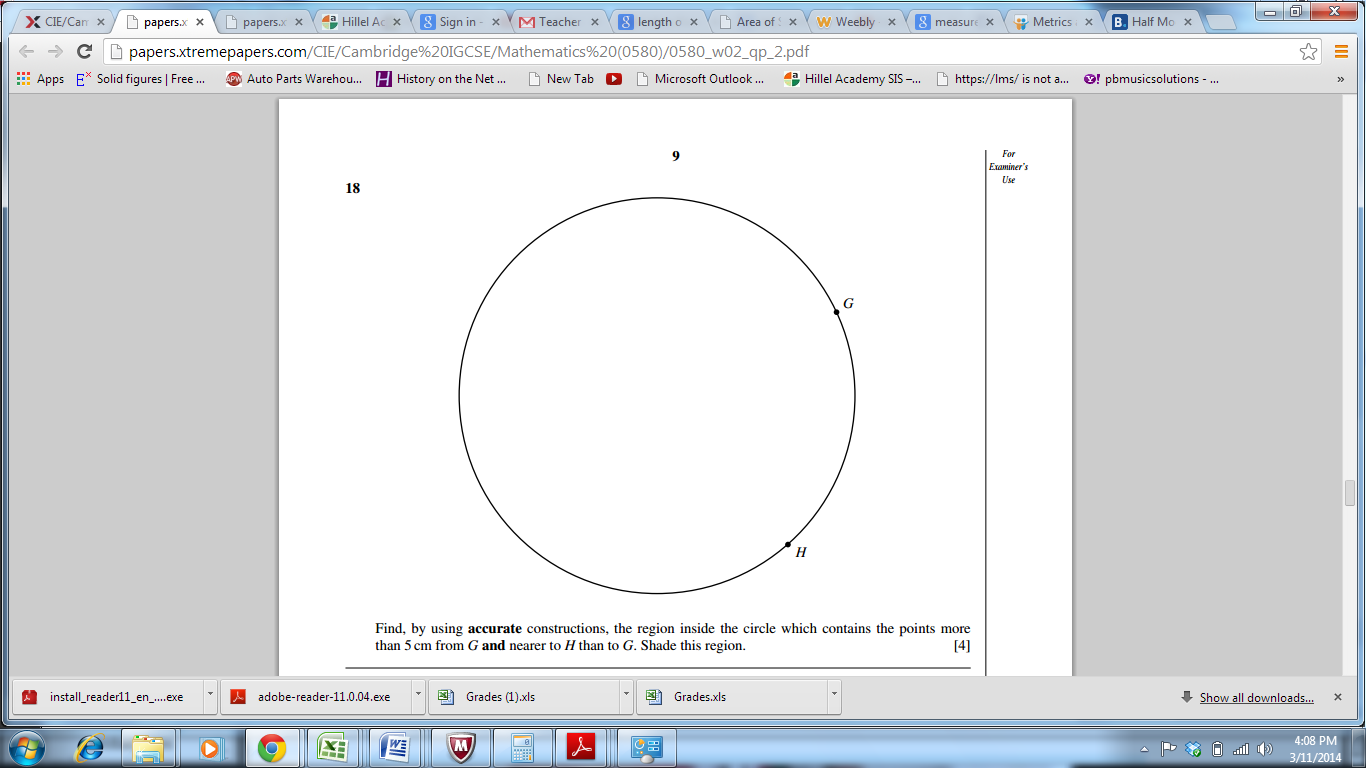 Question 2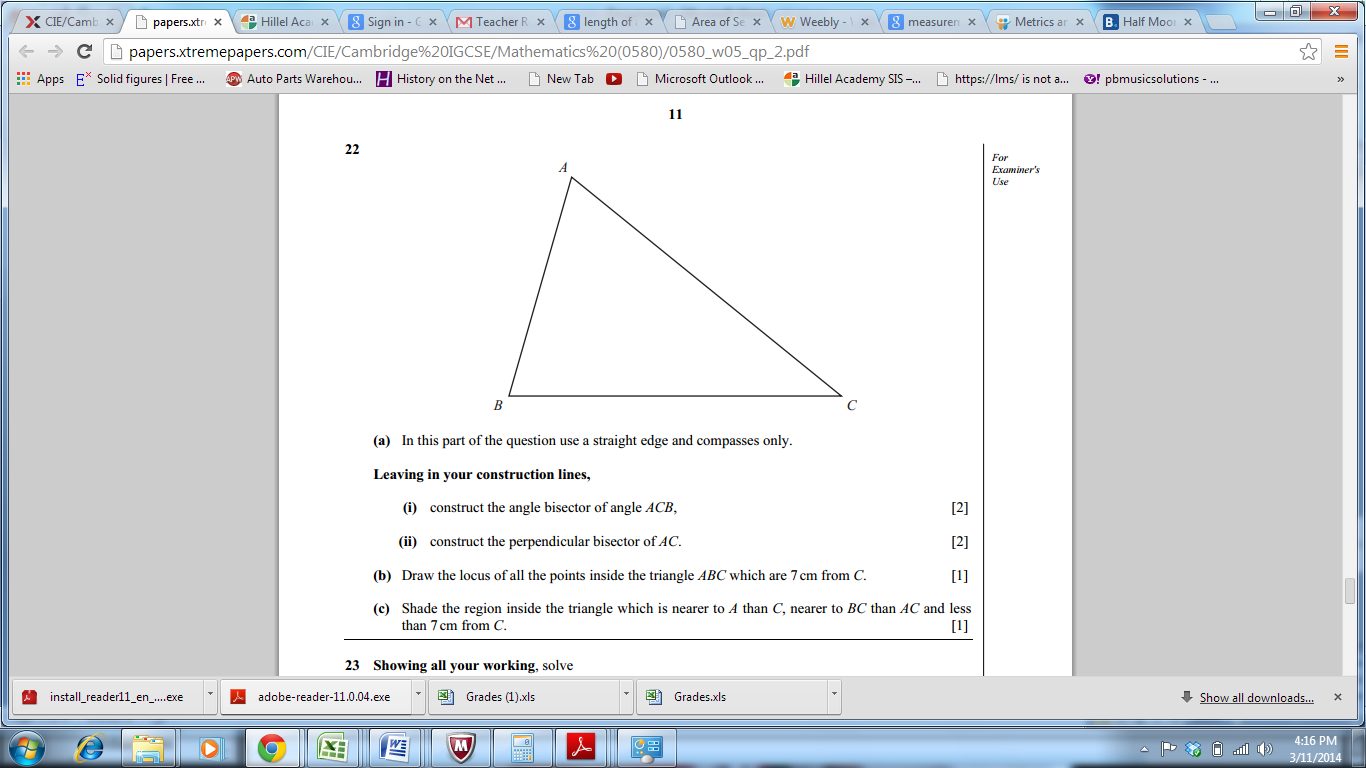 	Question 3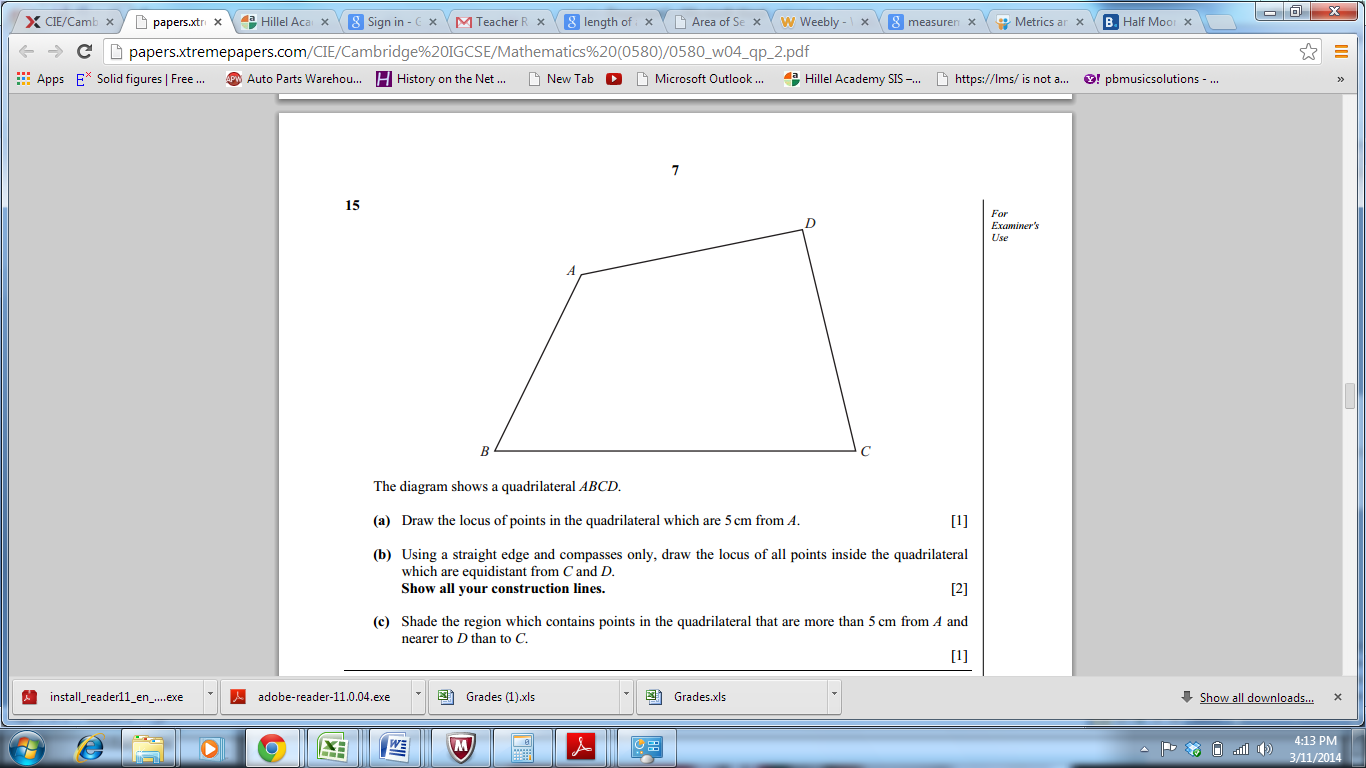 Question 4Construct a triangle PQR in which PQ = 5.8 cm, QR = 6.5 cm, PR = 4.5 cm.Question 5Construct a right triangle ABC in which ∠C = 90° and ∠B = 45°, CB = 5 cm.Question 6Construct an equilateral triangle in which AB = BC = CA = 6 cm. What is the measure of its each angle?Question 7Perpendicular through a point not on the line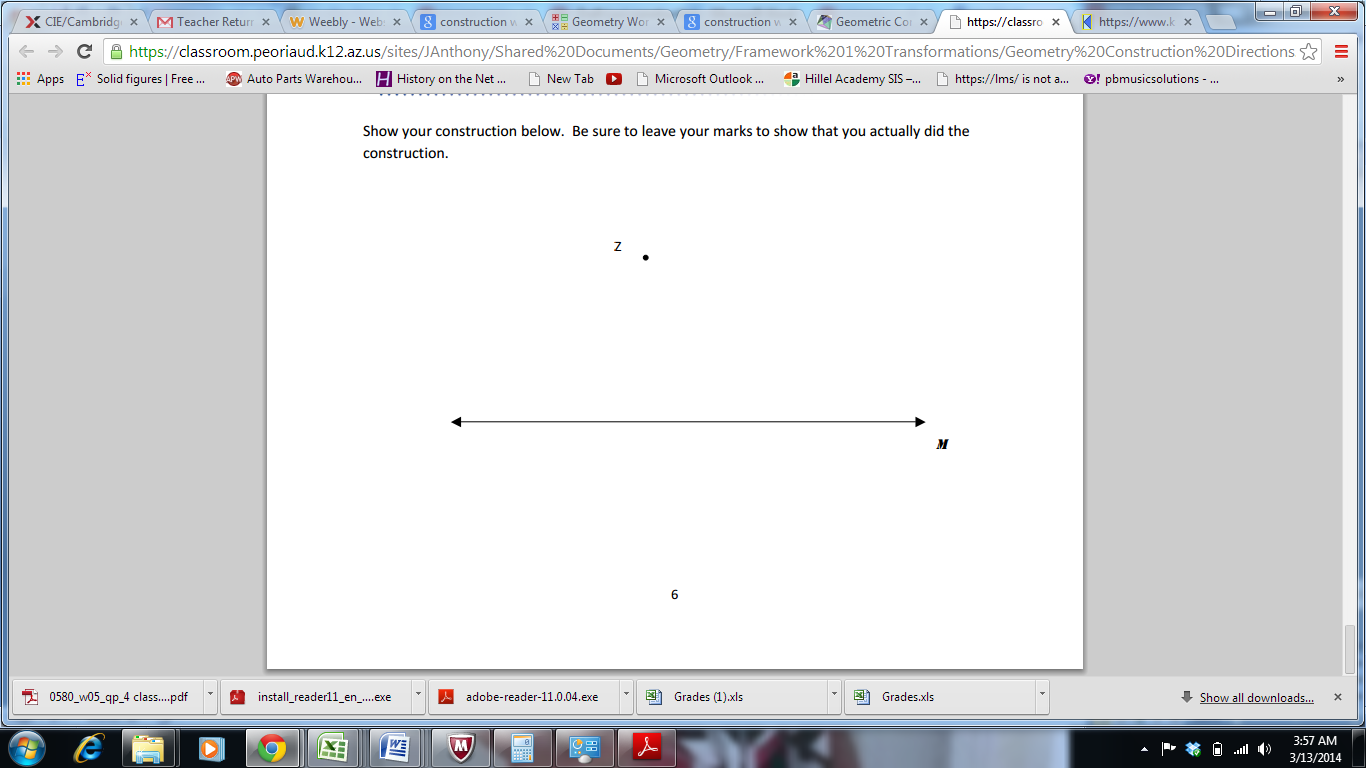 Question 8In the triangles below, construct inscribed and circumscribed circles